„Brücke"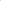 Verein zur Förderung der Kommunikation und Öffentlichkeitsarbeit in der AltenhilfeBEITRITTSERKLÄRUNGIch möchte Mitglied im Verein „Brücke" ab                   werden.Die Mitgliedschaft endet gemäß Satzung durch Kündigung, welche schriftlich mit einer Frist von einem Monat zum Ende des Geschäftsjahres erklärt werden muss.Vorname, Name, Titel: PLZ, Wohnort: 53604 Bad Honnef Telefon:E-Mail: Geburtsdatum: (freiwillig)  Bitte überweisen Sie den Mitgliedsbeitrag per Dauerauftrag auf eines der Konten des Vereins.Kreissparkasse Köln    IBAN: DE 59 3705 0299 0000 1725 93 oderVolksbank Köln-Bonn IBAN: DE 58 3806 0186 5301 8980 12Der Mindestbeitrag beträgt bei Einzelmitgliedschaft 30 € pro Jahr DATENSCHUTZBESTIMMUNGEN Ich willige ein, dass der Verein „Brücke" als verantwortliche Stelle, die in der Beitrittserklärung erhobenen personenbezogenen Daten wie Name des Mitglieds, Adresse, E-Mail-Adresse, Telefonnummer und Geburtsdatum ausschließlich zum Zwecke der Mitgliederverwaltung und der Übermittlung von Vereinsinformationen durch den Verein verarbeitet und nutzt. Eine Datenübermittlung an Dritte sowie eine Datennutzung für Werbezwecke findet nicht statt. Bei Beendigung der Mitgliedschaft werden die personenbezogenen Daten gelöscht, soweit sie nicht entsprechend der gesetzlichen Vorgaben aufbewahrt werden müssen. Jedes Mitglied hat im Rahmen der Vorgaben des Bundesdatenschutzgesetzes / der Datenschutz-Grundverordnung (DSGVO) das Recht auf Auskunft über die personenbezogenen Daten, die zu seiner Person bei der verantwortlichen Stelle gespeichert sind. Außerdem hat das Mitglied im Falle fehlerhafter Daten ein Korrekturrecht. Die Einwilligung kann ohne Angabe von Gründen widerrufen werden. Verantwortlicher im Sinne DSGVO Art. 13, Abs. la ist der Erste Vorsitzende z.Z. Peter Endler Karlstr. 83 53604 Bad Honnef peter.endler@t-online.de 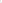 Bad Honnef, den 									Unterschrift